TÓMSTUNDASTARF Á HRAUNBÚÐUM DesemberVINNUSTOFAN ER OPIN ALLA VIRKA DAGA KL. 13-16HEITIR BAKSTRAR ALLA VIRKA DAGA KL. 10:00 / LEIKFIMI ALLA VIRKA DAGA KL. 10:00Mánudagur3. DesemberÞriðjudagur4. DesemberMiðvikudagur5. DesemberFimmtudagur6. DesemberFöstudagur7. DesemberSetustofa kl 11:00Hugarleikfimi*hengimann*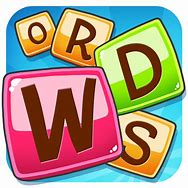 Leikfimissalur kl 14:00JógaMeð HafdísiSetustofa kl 16:00Heitt á hendur.Setustofa kl 11:00Lífsins gangur(heimildarmynd BBC)Setustofa kl 14:00Ásta kemur og les fyrir okkur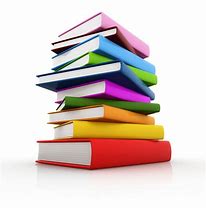 Setustofa kl 16:00Heitt á hendur.Dagdvöl kl 11:00Helgistund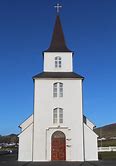 Kl 14:00Krakkarnir frá Kirkjugerði koma til okkarSetustofa kl 16:00Heitt á hendur.Setustofa kl 11:00Lífsins gangur frh.(heimildarmynd BBC)Setustofa kl 14:00Geir Jón kemur og les fréttir fyrir okkurSetustofa kl 16:00Heitt á hendur.Matsalur Kl 18:00JÓLAHLAÐBORÐ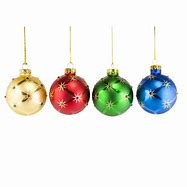 Setustofa kl 11:00NeglurDagdvöl kl 13:00Boðið verður upp á að lakka neglur í dagMatsalur kl 15:00Föstudagslögin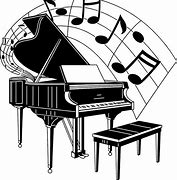 Setustofa kl 16:00Heitt á hendur.